Mardi 24 mars 2020Pour cette journée, je vous propose essentiellement des révisions des notions déjà acquises par les élèves, cela leur permettra principalement de se remettre progressivement dans le travail.Français :Lecture : lire le texte suivant et répondre aux questions de compréhension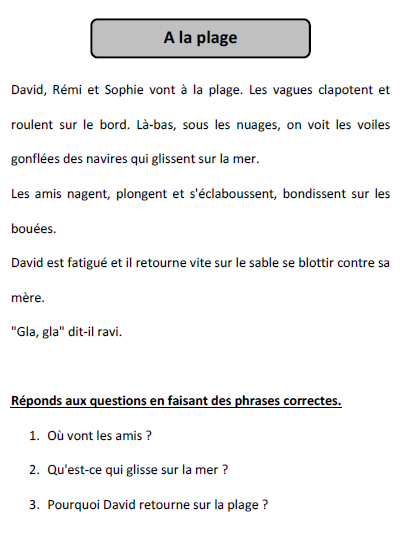 Dictée de mots d’orthographe : réviser les mots de l’exercice 1 p125 sur les sons c / qu ; puis faire une dictée→ un casque, un cirque, un escargot, un crocodile, un bouquet, un moustiqueLexique : ranger dans l’ordre alphabétique les mots suivants :→ chanter, sortir, entendre, dormir, vivre, fermer, grandir, mordre, respirer, imaginer, hésiter, lancer, nager, quitter, oublier, allumer, utiliser, jouer, tousserGrammaire : revoir la conjugaison des verbes au présent des sujets il / elle :Consigne : Observe les dessins. Complète les phrases en choisissant le verbe et la terminaison qui conviennent.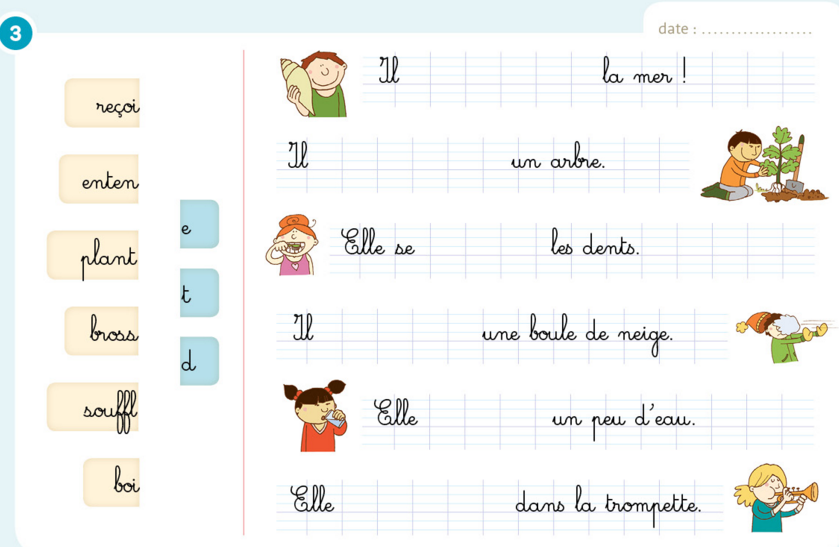 Mathématiques :Réviser les nombres de 1 à 79 ; surtout de 60 à 79. Ecriture des nombres en chiffres sur une ardoise par exemple, dictée de nombres, interrogation différence entre 61 et 71. → La règle est : Quand un nombre commence par « soixante », c’est :Soit 6 groupes de 10 et quelque choseSoit 7 groupes de 10 et quelque chose     Cela dépend de ce que l’on entend après « soixante ».Calculs :15 + 60	11 + 5020 + 5040 + 3016 + 5013 + 6018 + 607 + 6062 + 10